                              Our Lady of Peace Catholic Primary and Nursery School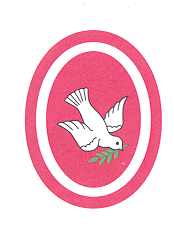                          		4 St Paul Weekly Timetable – 2018 - 2019                                             ‘With Christ in our hearts, together we grow.’MondayTuesdayWednesdayThursdayFriday8.45 – 8.55 amMorning MathsMorning MathsMorning MathsMorning MathsMorning Maths9.00 - 9.30amAssembly	 AssemblyAssemblyAssemblyAssembly 9.30 – 10.30amMathsMathsEnglishMathsMaths10.30 – 10.45amBREAKBREAKBREAKBREAKBREAK10.45 – 11.00amGPSGPSSpellingsGPSGPS/Handwriting11.00 – 12.00pmEnglishEnglishMaths EnglishEnglish12.00 – 1.00pmLUNCHLUNCHLUNCHLUNCHLUNCH1.00 – 2.00pmTopicRE ICT1-1.40Guided readingOutdoor games 1-1.45pmScience2.00 – 2.40pm2.45-3.10pmR.EMusicGuided reading ICT1-1.40Guided readingFrench(1.45-2.35pm)PSHEScience2.00 – 2.40pm2.45-3.10pmR.EMusicGuided reading PEFrench(1.45-2.35pm)PSHEArt(2-2.45pm)Golden Time(2.45-3.pm)